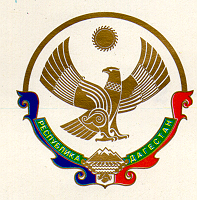 МУНИЦИПАЛЬНОЕ КАЗЕННОЕ ОБЩЕОБРАЗОВАТЕЛЬНОЕ УЧРЕЖДЕНИЕ«ЯМАНСУЙСКАЯ СРЕДНЯЯ ОБЩЕОБРАЗОВАТЕЛЬНАЯ ШКОЛА» с. ЯМАНСУ  НОВОЛАКСКОГО РАЙОНА  РЕСПУБЛИКИ ДАГЕСТАН368169                                                                         с. Ямансу                                                              тел.89282504441                                                              ПРИКАЗОт  30.08. 2019  года			          			              № 175О создании и составе аттестационнойкомиссии по аттестации педагогическихработников на соответствие занимаемой должности           В соответствии с частью 3 статьи 49 Федерального закона от 29 декабря 2012 года № 273-ФЗ «Об образовании в Российской Федерации», руководствуясь приказом Министерства образования и науки РФ от 7 апреля 2014 года № 276 «Об утверждении порядка проведения аттестации педагогических работников организаций, осуществляющих образовательную деятельность», приказом Министерства общего и профессионального образования Ростовской области от 25 августа 2014 года № 547 «Об утверждении региональных нормативных документов по аттестации педагогических работников»ПРИКАЗЫВАЮ: Утвердить:- состав аттестационной комиссии по аттестации педагогического работника на соответствие занимаемой должности (далее аттестационная комиссия) (Приложение №1);- график работы аттестационной комиссии (Приложение №2);- форму представления руководителя ОУ на педагогического работника (Приложение №3);- план работы аттестационной комиссии (Приложение №4).Установить срок полномочий аттестационной комиссии МКОУ «Ямансуйская СОШ» с 01.10. 2019 года по 31.05.2020 года.Заместителю директора по УВР Дибировой Н.А., председателю аттестационной комиссии:- составить список педагогических работников, подлежащих аттестации на соответствие занимаемой должности;- составить график аттестации педагогических работников, подлежащих аттестации на соответствие занимаемой должности.Контроль исполнения настоящего оставляю за собой. Директор школы    ________        Рашаева М.Э.С приказом ознакомлена :                                 Дибирова Н.А.Приложение № 1к приказу ____________.2019 г.  №Состав аттестационной комиссии МКОУ «Ямансуйская СОШ» по аттестации педагогических работников на соответствие занимаемой должностиПриложение №2к приказу                                                                                       от  ______2019 г.  № ГрафикПроведения заседаний аттестационной комиссии в 2019 – 2020 учебном году                                                                                                              Приложение №3к приказу                                                                                        от  ___________ г.  № ПРЕДСТАВЛЕНИЕНа ________________________________________________________________________________________________________________________________________ (ФИО, дата рождения)______________________________________________________________________(наименование должности)  в ОУ ______________________________________________________________________(наименование ОУ в соответствии с лицензией)Данные об аттестующемся:Сведения об  образовании _____________________________________________________________________________________________________________________________________________________________________________________________________________ (какое образовательное учреждение окончил(а) и когда, специальность, квалификация, ученая степень, ученое звание и др., с учётом дополнительной профессиональной подготовки.)2. Сведения о работе:Общий трудовой стаж _________________________________________________ Стаж педагогической работы ___________________________________________В данном образовательном учреждении работает с ________________________                                                                                                (дата)3. Сведения о прохождении аттестации (указать, повторно или впервые проходит педагог аттестацию; в случае повторного прохождения аттестации указать дату предыдущей аттестации и решение аттестационной комиссии)	______________________________________________________________________________________________________________________________________________________________________________________________________________ 4. Сведения о прохождении курсов повышения квалификации (указать дату и место прохождения курсов, количество часов, название документа, полученного по итогам обучения на курсах)________________________________________________________________________________________________________________________________________________________________________________________________________________________________________________________________________________5. Характеристика деятельности:- профессионально-личностные качества: ________________________________________________________________________________________________________________________________________ ____________________________________________________________________________________________________________________________________________________________________________________________________________________________________________________________________________________________________________________________________________________- деловые качества: ____________________________________________________________________________________________________________________________________________________________________________________________________________________________________________________________________________________________________________________________________________________________________________________________________________________________________________________________________________________________6. Оценка результатов профессиональной деятельности  (включая результаты сдачи ЕГЭ, ГИА, международных и краевых мониторинговых исследований; участие педагога в профессиональных конкурсах; результаты участия учащихся в олимпиадах и конференциях; обобщение и представление педагогического опыта по теме самообразования )____________________________________________________________________________________________________________________________________________________________________________________________________________________________________________________________________________________________________________________________________________________			____________________________________________________________________________________________________________________________________________________________________________________________________________7. Дополнительные сведения (почетные звания аттестующегося работника, награды: ордена, медали, грамоты Министерства образования РФ, Губернатора и Законодательного собрания Забайкальского края).________________________________________________________________________________________________________________________________________________________________________________________________________________________________________________________________________________________________________________________________________________________________________________________________________________________Печать                                                       подпись, ФИО руководителя ОУ С представлением ознакомлен (а)«_____»_________20_____                           Подпись_______________________Приложение №4к приказу                                                                                       от  ________2019 г.  № План работы аттестационной комиссии по подготовке педработниковМКОУ «Ямансуйская СОШ» к аттестации на соответствие ими занимаемым должностямОГРН 1020500909990                      ИНН/КПП 0524005172/052401001Дибирова Наида Абухажиевна- заместитель директора по УВР, председатель;     Кадырова Таисия Хампашаевна- педагог-организатор, член комиссии;Байхатов Р.Х.- председатель первичной профсоюзной организации, член комиссии; Исраилова Элиза Висанпашаевна-руководитель МО учителей русского языка, член комиссии;17 ноября  201922 декабря 201916 февраля 202019 апреля 2020№Содержание деятельностиСрок проведенияОтветственный1. Составление и уточнение списков аттестуемых педагоговСентябрь 2019г.Дибирова Н.А.2. Информационное обеспечение.Создание базы нормативно-правовых документов по аттестации на соответствие занимаемой должностиВ течение года Дибирова Н.А.3.Организация деятельности аттестационной комиссии.Составление графиков заседаний АК и подготовки представлений на аттестуемых педагогических работниковНоябрь 2019г.Март 2020г.. Дибирова Н.А.Кадырова Т.Х.4.Подготовка представлений работодателем. Ознакомление под роспись с ними педагогических работников, аттестуемых на соответствие занимаемой должности. Письменноеинформирование педагогическогоработника о дате и месте проведенияквалификационного испытанияМарт 2020гДибирова Н.А.члены АК5.Консультации для педагогических работников, аттестуемых на соответствие занимаемой должностиВ течение учебного годаДибирова Н.А.6.Инструктирование аттестуемых педагогов по оформлению аттестационных документовВ течение учебного годаДибирова Н.А.7.Организация проведения заседанийАК.Ноябрь 2019 –апрель 2020 Дибирова Н.А.члены АК8.Заседания АК. Рассмотрениеописаний результатовпрофессиональной деятельности иквалификационного экзаменапедагогических работников В течение учебного годаДибирова Н.А.члены АК9.Заседание методического Советашколы. Итоги прохожденияаттестации в 1-ом полугодии.Корректировка плана по оказаниюметодической помощипедагогическим работникам,Апрель 2020г.Дибирова Н.А.Члены АК10.Заседание методического Совета.Анализ итогов прохожденияаттестации в 2017-2018 учебномгоду. Задачи на новый учебный год.Планирование аттестационныхмероприятий на новый учебный год сучетом рекомендаций, данных в ходеаттестации педагогическимработникамАпрель 2020гДибирова Н.А.Члены АК11.Оформление личных делпедагогических работников в связи с результатами аттестацииВ течение годаДиректор